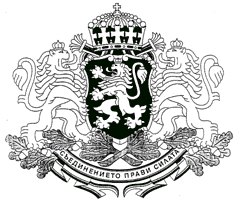               Република България          Администрация на ПрезидентаСписък с поканени участници в заседание на Съвета за развитие на регионите и националната инфраструктура на тема: „Национална стратегия за устойчиво развитие на земеделието в България в периода 2014 – 2020 г.“22.10.2013 г., гр. Стара ЗагораПрезидентРосен Плевнелиев, Президент на Република БългарияЕкатерина Захариева, Началник на кабинета на Президента на РепубликатаЕлица Николова, Секретар „Икономика, регионално развитие и инфраструктура“ на Президента на РепубликатаМинистерство на земеделието хранитеДимитър Греков, Министър на земеделието и храните Златка Възелова, Директор на дирекция "Животновъдство"Евгения Митрова, Директор на дирекция "Растениевъдство"Евгения Ачкаканова, Директор на дирекция "Наука, образование и иновации"Тракийски университетИван Станков, Ректор на Тракийски университет - модераторРадослав Славов, Декан на Аграрен факултет на Тракийски университетЮлиана Яркова, Стопански факултет на Тракийски университетЮри Митев, Аграрен факултет на Тракийски университетНародно събраниеСветла Бъчварова, Пиралкова – Председател на Комисията по земеделие и гори към НСДимчо Михалевски, Председател на Комисия по регионална политика и местно самоуправлениеПетър Курумбашев, Председател на Комисията по околната среда и водите към НССелско стопанствоХристо Бозуков, Председател на Селскостопанска академияПетър Николов, Председател на Национален съюз на земеделските кооперации в БългарияРумен Попов, Директор на Институт по Аграрна икономика Живко Кръстанов, Председател на научния съвет на Земеделски институт, Стара ЗагораХристина Янчева, и.д. ректор на Аграрен университет, ПловдивКольо Динков, Ректор на Университет по хранителни технологии (УХТ), ПловдивБраншови организацииЗърнопроизводство Ангел Вукодинов, Председател на Националната асоциация на зърнопроизводителитеЛозарство, Овощарство и Зеленчукопроизводство Пламен Моллов, Председател на Национална лозаро-винарска камараСлави Трифонов, Председател на Национален съюз на градинарите в БългарияХристо Цветанов, Председател на УС на Асоциация на земеделските производители в БългарияКрасимир Кичуков, Председател на Българска асоциация на производителите на оранжерийна продукцияГеорги Димов, Председател на Асоциация „Български пипер”Картофопроизводство Венцислав Каймаканов, Председател на Националната асоциация на българските картофопроизводители Говедовъдство и Биволовъдство Васил Николов, Изпълнителен директор на Изпълнителна агенция по селекция и репродукция в животновъдството Цонка Пеева, Председател на „Българска национална асоциация за развитие на биволовъдството", ИАСРЖНикола Ангелов, Председател на Националния съвет на говедовъдите в България (НСГБ), ИАСРЖ Овцевъдство и козевъдство Диян Георгиев, Директор на Институт по планинско животновъдство и земеделие, Троян Бисер Чилингиров, Председател на Национална овцевъдна асоциацияСвиневъдство Антон Игнатов, Председател на Асоциация на индустриалното свиневъдство в БългарияДобрин Папазов, Председател на Асоциация на свиневъдите в БългарияПтицевъдство и зайцевъдствоАлександър Мигинеишвили, Председател на Националната развъдна асоциация по птицевъдствоИлонка Аврамова, Председател на Асоциация на месопроизводителите в България Димитър Белоречков, Председател на Съюз на птицевъдите в БългарияРибарство и Аквакултура Людмила Николова, вр.и.д. директор на Институт по рибарство и аквакултури, ПловдивНедялко Колаксъзов, Изпълнителен директор на Национална асоциация по рибарство и аквакултури в България “НАРибА – БГ”, Пловдив Културно коневъдство Георги Йорданов, Изпълнителен директор на Национална асоциация по коневъдствоБубарствоПаномир Ценов, Директор на Опитна станция по бубарство и земеделие, Враца Пчеларство Пламен Иванов, Председател на Национален браншови пчеларски съюзХранително-вкусова промишленост Светла Чамова, Изпълнителен директор на Асоциацията на месопреработвателите Марияна Кукушева, Председател на Федерацията на хлебопроизводители и сладкариКонстантин Ламбрев, Председател на Съюз на преработвателите на плодове и зеленчуциДиляна Славова, Председател на Национална асоциация  на млекопреработвателитеТютюнопроизводствоЦветан Филев, Председател на Националната асоциация на тютюнопроизводителитеБиологично земеделие Стоилко Апостолов, Управител на фондация за биологично земеделие „Биоселена“Албена Симеонова, Българска асоциация „Биопродукти“Любомир Пировски, специалист по БАВ в билките и фитотерапияИлиана Димитрова, Председател на УС на Съюз на гъбопроизводителите в България